Муниципальное дошкольное образовательное учреждение «Детский сад №11 «Сказка»Дидактическая игра по развитию речи «Засели в домик».Игру разработала и изготовилавоспитатель МДОУ «Детский сад №11 «Сказка» Старичкова Анжелла Николаевнаг. Белозерск2020 г.Пояснительная записка:Предварительная работа: на подготовительном этапе сначала проводила упражнения на невербальном уровне и вербальном уровне. Использовали упражнения «Повтори так же». Цель: воспроизводить заданный ритм.Упражнение «Сосчитай правильно». Цель: закреплять умение читать звуки.Упражнение «Длинное – короткое». Цель: учить различать длинные и короткие по звучанию слова.На коррекционном этапе работа проводилась на вербальном уровне с обязательным «включением» слухового, зрительного и тактильного анализаторов.Упражнения на уровне звуков«Произнеси звук А столько раз, сколько точек на кубике. Произнеси звук О столько раз, сколько раз я хлопну в ладоши.»«Узнай, какой звук (серию звуков) я произнесла». Узнавание по беззвучной артикуляции, произнесение с голосом.Определение ударного гласного в ударной позиции (в серии звуков).Упражнения на уровне слогов:Цель игры: закрепить умение делить слова на слоги. Упражнять детей в определении количества слогов в слове; в сопоставлении слоговой структуры различных слов; подбирать картинки, в названии которых одинаковое количество слогов. Как итог закрепления знаний и навыков по делению слов на слоги  использовали  игру  «Засели в домик».Описание игры: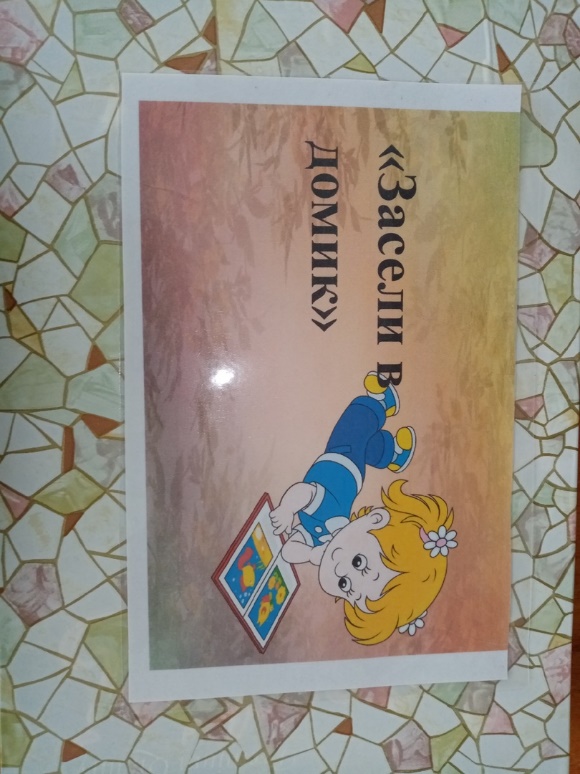 Цель: Совершенствовать навыки и умение детей делить слово на слоги. Односложные – один слог, двусложные – два слога, трехсложные – три слога. Обогатить словарный запас. Развивать фонематический слух, память, внимание.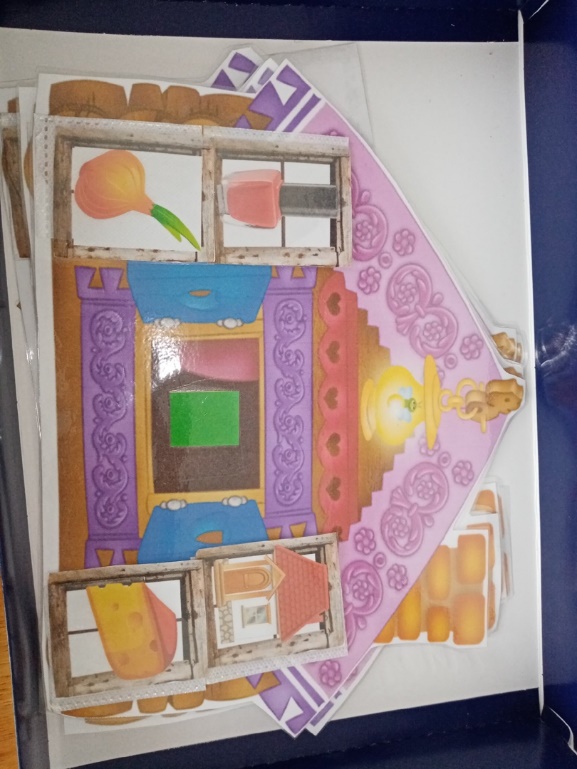 В комплект  игры входят : 6домиков  с окошечками - слогами (каждых по 2), картинки предметов в окошках.Ход игры: ребенку предлагаю посмотреть на карточки на которых изображены предметы, он   проговаривает в слух слово и делит его на слоги с помощью хлопка. Например: ребенок берет окошечко с картинкой самокат, проговаривает это слово в слуг, и хлопками делит его, получается 3 хлопка, значит в слове 3 слога. Таким образом, мы заселяем эту картинку в домик с 3 окошечками. Если задание выполнено верно, то все картинки заселятся по своим домикам.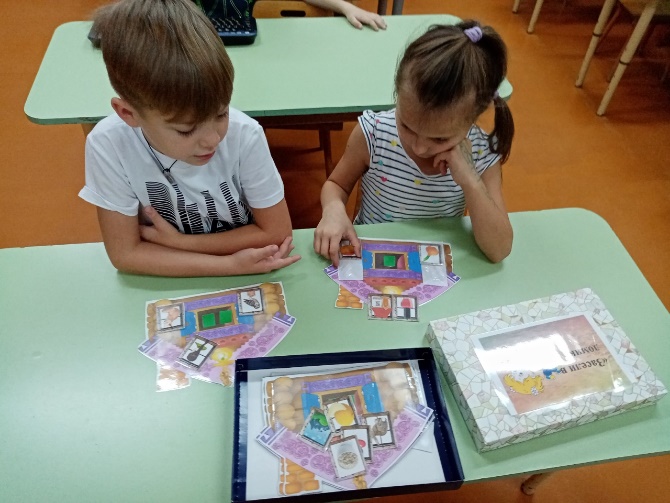 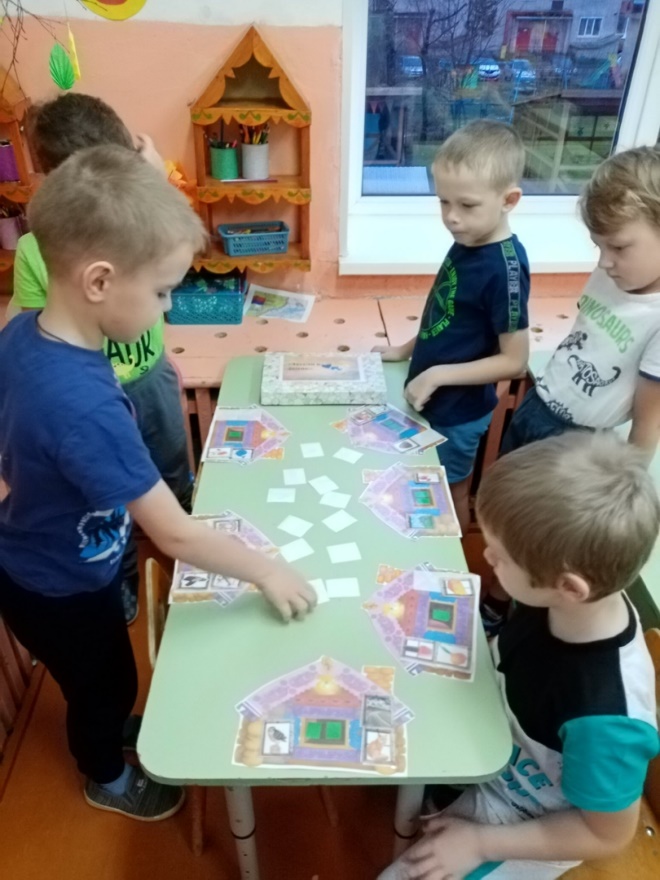 Усложнение правил игры.Вариант.  Игру можно использовать в паре, кто из детей первее заселит в домики картинки, тот и выиграл.Вариант. В игру можно играть 6 человекам, так как домиков 6. Игра по типу лото. Картинки перевернуты в низ, дети почасовой стрелке вытягивают картинку, подходящую картинку для домика заселяют, тот кто первый из детей заселил все картинки в соответствии со слогами, тот и победил, остальные продолжают игру и тд.Список использованной литературыБондаренко А.К., Дидактические игры в детском саду. - М: Просвещение,1991г.Гилева, А. А. Дидактические игры и игровые занятия/ А.А. Гилева. – Тбилиси: Гора, 2007. – 113с.Использованные материалы и Интернет-ресурсы1 Фотографии из личного архива автора